                                         Проект                   «НОВОГОДНЯЯ ИГРУШКА»                               Старшая группа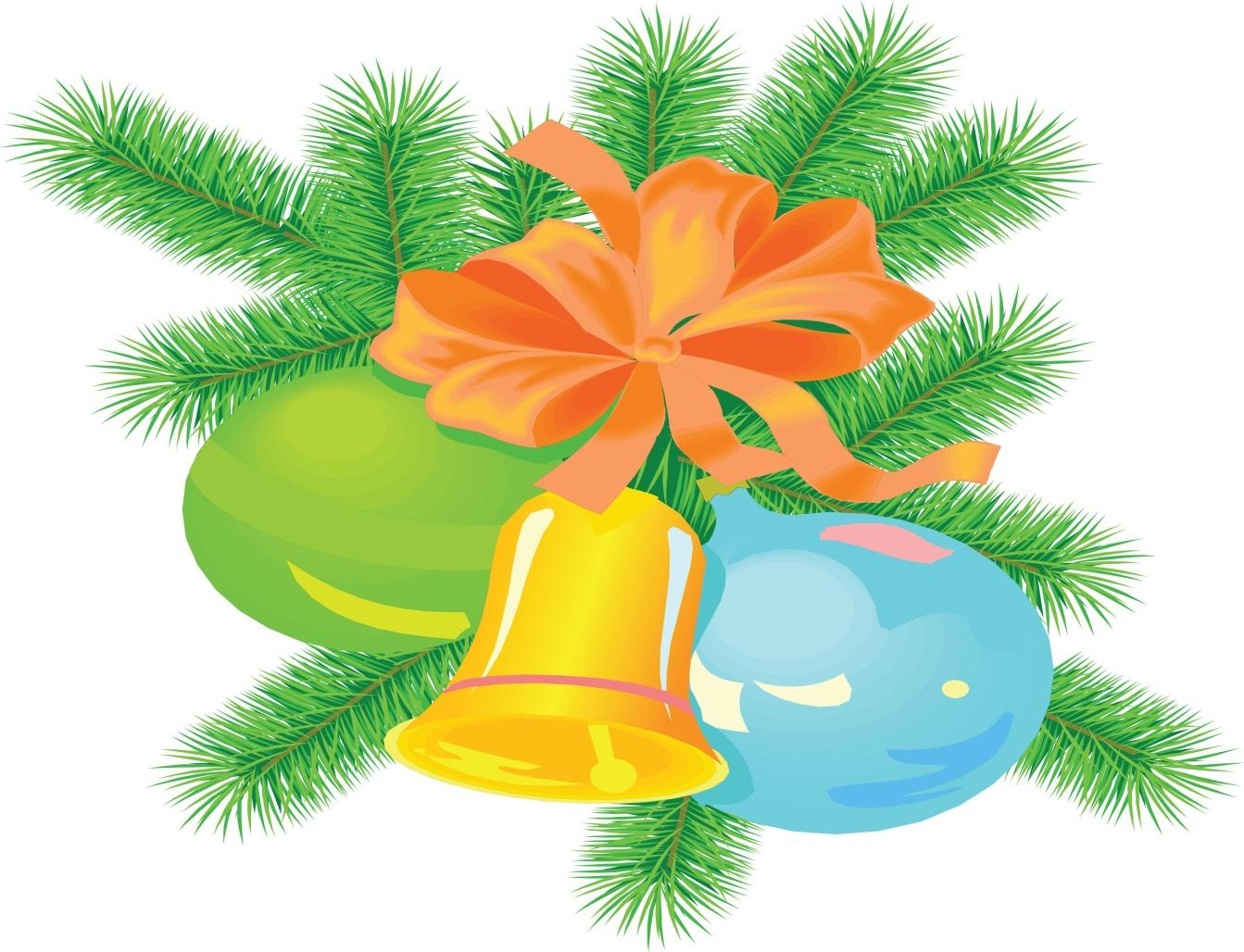                                                                            Воспитатели: Лютова А. В.                                                                                          Александрова С. И.                                                                                    Тверь                                                       2024гПродолжительность проекта: декабрь (краткосрочный)Вид проекта групповой, средней продолжительностей, познавательно – творческий декабрь11.12.2023-29.12.2023 (дети, родители, воспитатели)Возраст детей: 5- 6 лет.Проблема: значимая для детей, на решение которой направлен проект: мало игрушек на ёлку. Решили изготовить игрушки своими руками из различного материала.Цель проекта: повысить интерес к истории Новогодней игрушке и научиться её изготавливать.Задачи проекта:для детей: выявить проблему и найти способы её решения; научиться изготавливать Новогоднюю игрушку разными способами из различного материала; познакомиться с историей возникновения новогодней игрушки.для воспитателя: оказывать детям помощь в выявлении проблемы, в поиске её решения, в оформлении работ, в организации выставки; воспитывать интерес к народному творчеству, любовь к ручному труду; развивать навыки коммуникативного общения; развивать познавательную активность дошкольников; познакомить с историей возникновения новогодней игрушки; привлекать родителей к участию в проекте; налаживать конструктивное взаимодействие с семьями воспитанников.для родителей: помочь детям достичь положительных результатов; участие родителей в организации выставки мини-музеяПредполагаемые продукты проекта:Для детей: поделки своими руками Новогодняя игрушка» (лепка, аппликация), рисование.Для педагогов: организация мини -музея «Новогодняя игрушка»Для родителей: участие в выставке мини -музея «Новогодняя игрушкаОжидаемые результаты по проекту:для детей: развитие интереса детей к художественному творчеству; закрепление умений детей изготавливать игрушку разными способами применяя различный материал (пластилин, вата, ткань, бумага, шерсть, и.т.д.); получить эмоциональный отклик от своей работы; научиться проводить экскурсию.Для воспитателя: изучить нужную информацию доступную детямдля родителей: активное участие родителей в жизни группы.Этапы реализации проекта:Подготовительный этап:Подбор материала, методической литературы, информации потемам «История возникновения новогодней игрушки», «Технологияизготовления игрушки».Тематические беседы: «Как отмечают праздник в твоей семье?», «Кто и какмастерил елочные игрушки?», «Чем можно украсить елку?». Рассматриваниеиллюстраций «Новогодние игрушки».Участие родителей: изготовление новогодних украшений, ёлочных игрушексвоими руками.Организационный этап:Ознакомление с окружающим: «Как украшали елку наши предки», «Какиебывают игрушки».Художественное творчество (рисование): «Ёлочные игрушки», «Зимнийпейзаж», «Наша нарядная елка».Художественное творчество (аппликация): «Дед Мороз», «Наш веселыйснеговик», «Поздравительная открытка».Художественное творчество (лепка): «Елкины игрушки», «Новогодниешары», «Снегурочка».Чтение художественной литературы: Г. Х. Андерсен «Снежная королева»; р. н. с. «Морозко», «Снегурочка», В.Зощенко «Елка».Заучивание стихотворений: З. Александрова «Дед Мороз»; И. Суриков «Зима».Загадывание загадок о зимних явлениях природы, о новогоднем празднике.Развитие речи: «Кто придумал Новый год?», «Украсимелочку» (рассматривание и рассказывание по игрушкам). «Откуда Новый годпришел?».Рассматривание сюжетных картин и составление описательных иповествовательных рассказов по ним.Дидактические игры: «Чудесный мешочек», «Четвертый лишний»; разрезныекартинки «Зимушка- зима», «Дорисуй предмет».Сюжетно – ролевые игры: «Семья готовится к встрече Новогогода», «Магазин новогодних игрушек».Подвижные игры: «Снежная баба», «Два Мороза»; Мороз – красный нос».Разучивание песен о зиме, о новогоднем празднике.Заключительный этап:- Мини-музей новогодних игрушек, сделанных руками родителей и детей- Создание мини - музея «Новогодняя игрушка»- Новогодний утренникВывод: в ходе проекта было доказано, что новогодняя игрушка – это не толькоатрибут зимнего праздника, даже не только часть истории нашейстраны. Новогодняя игрушка может стать историей каждой семьи. Передаватьсяот поколения к поколению. Она меняется в связи с изменениями, происходящимив обществе, в ней отражаются достижения человечества того времени, когда онабыла создана.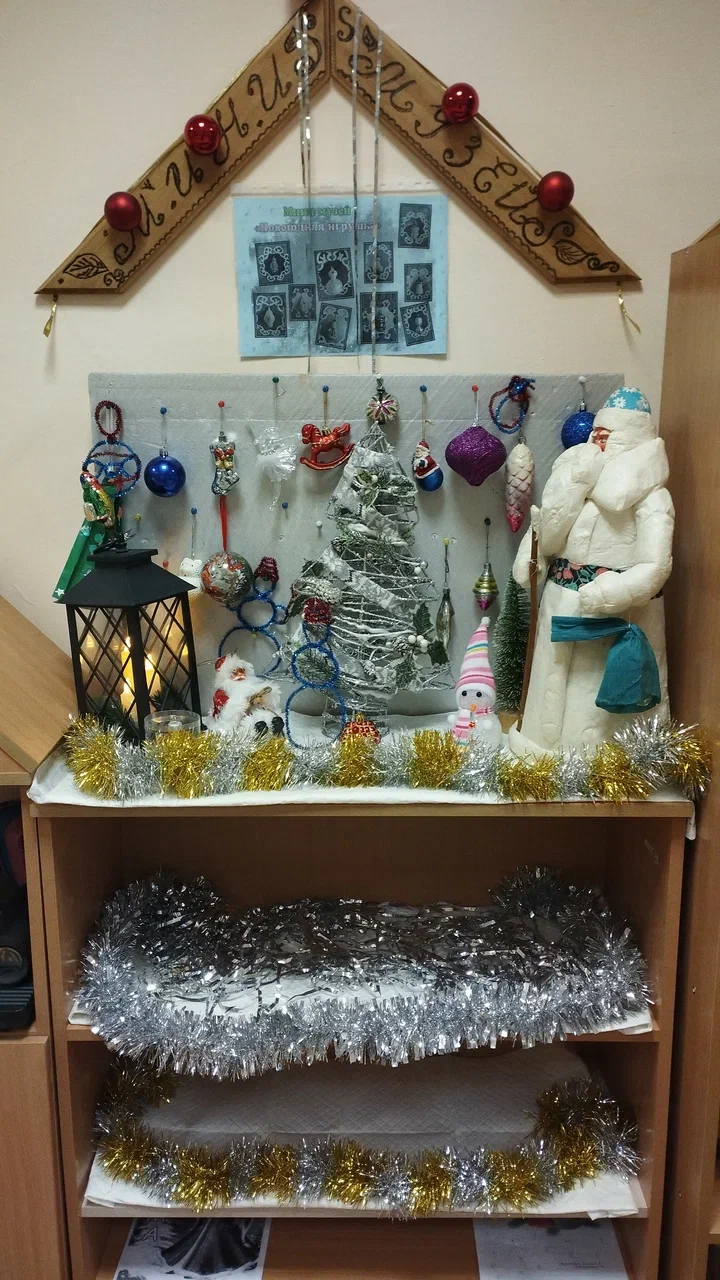 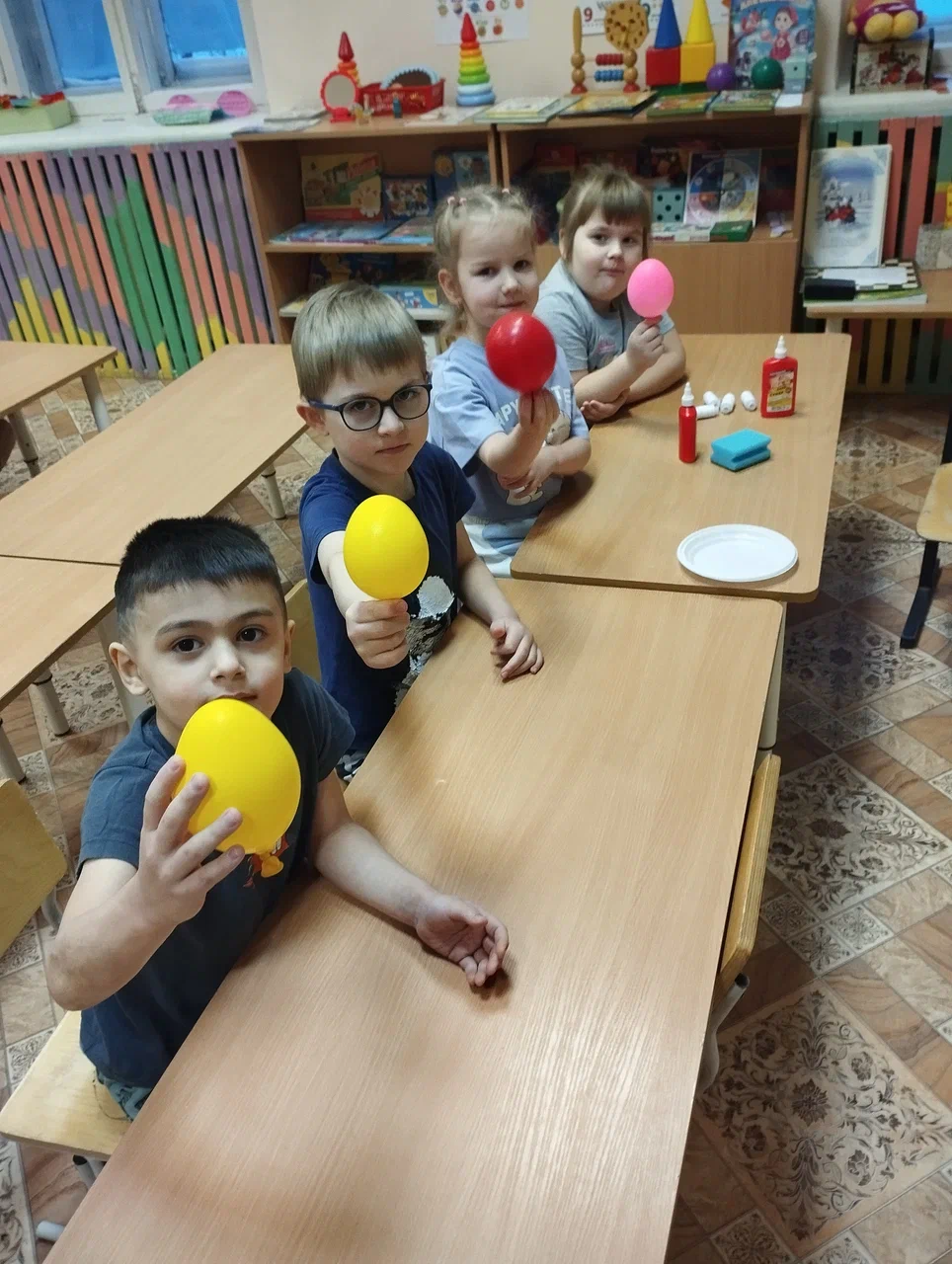 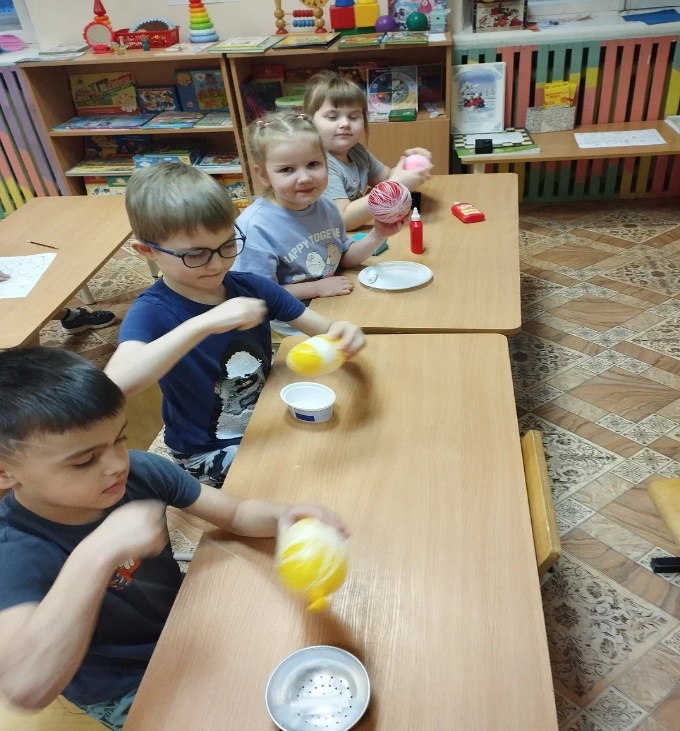 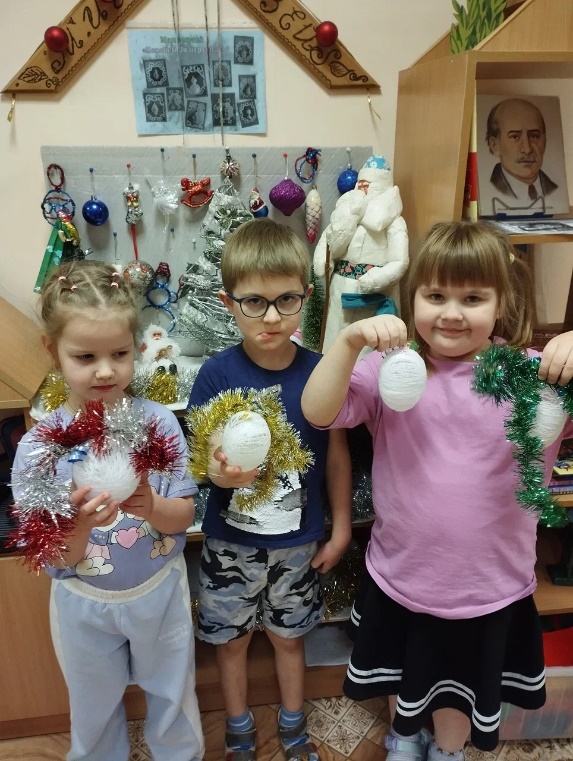 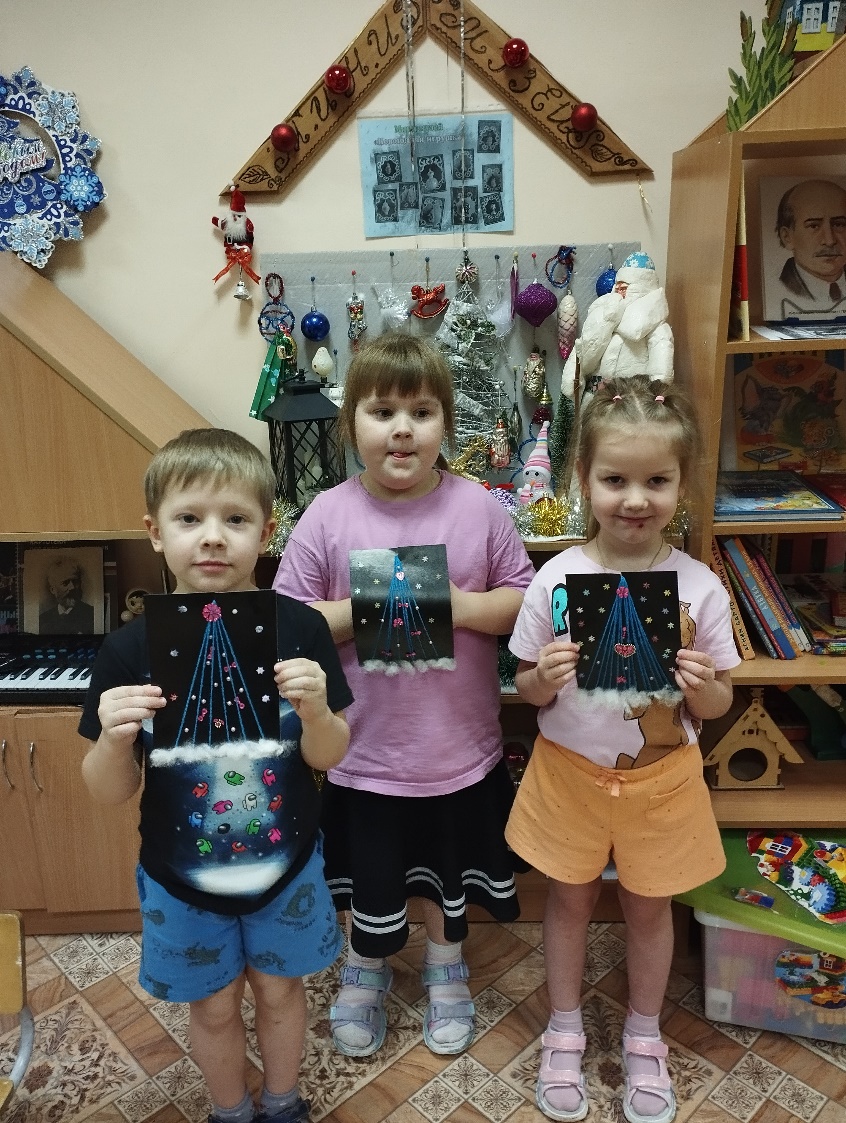 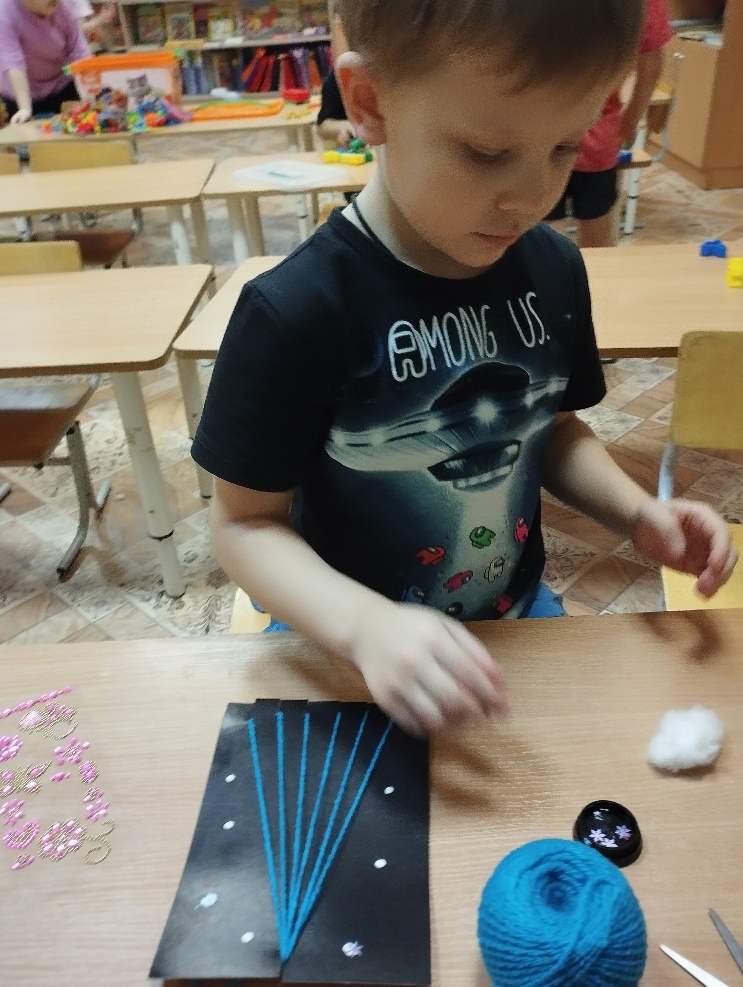 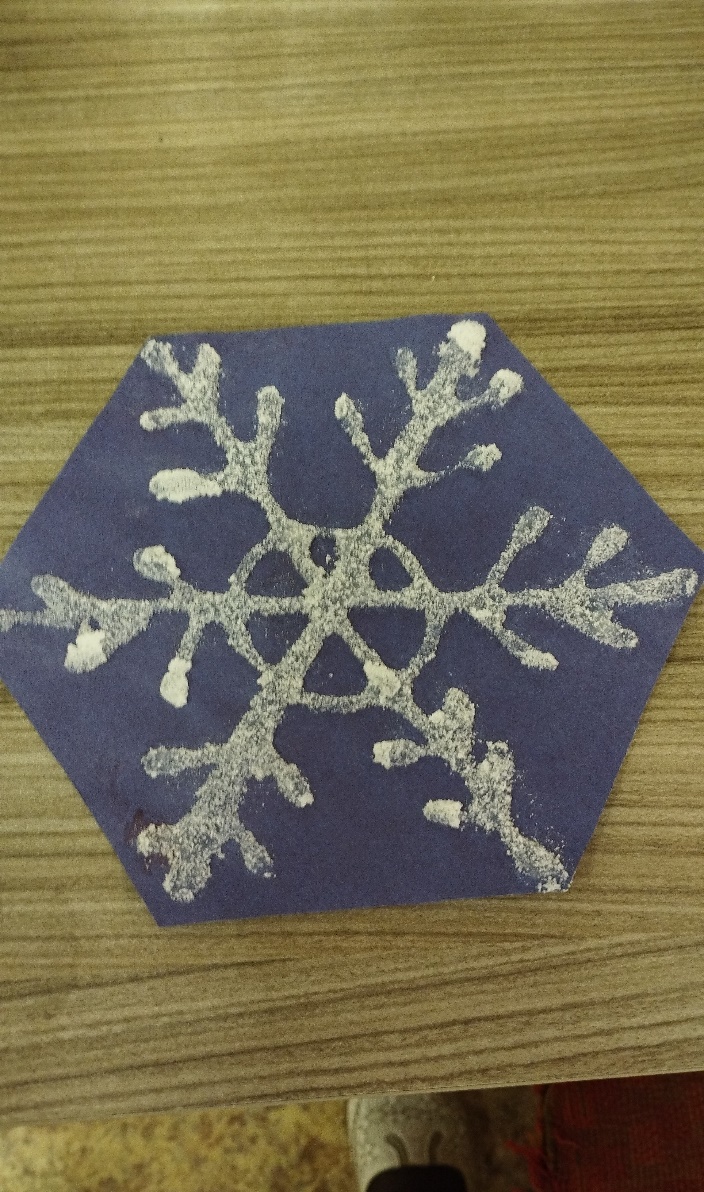 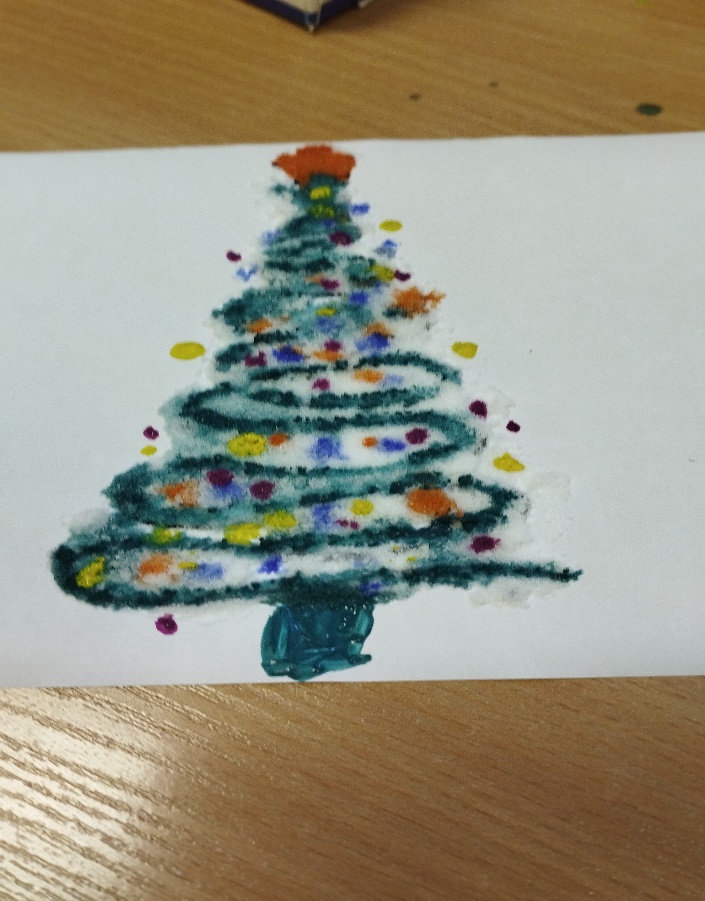 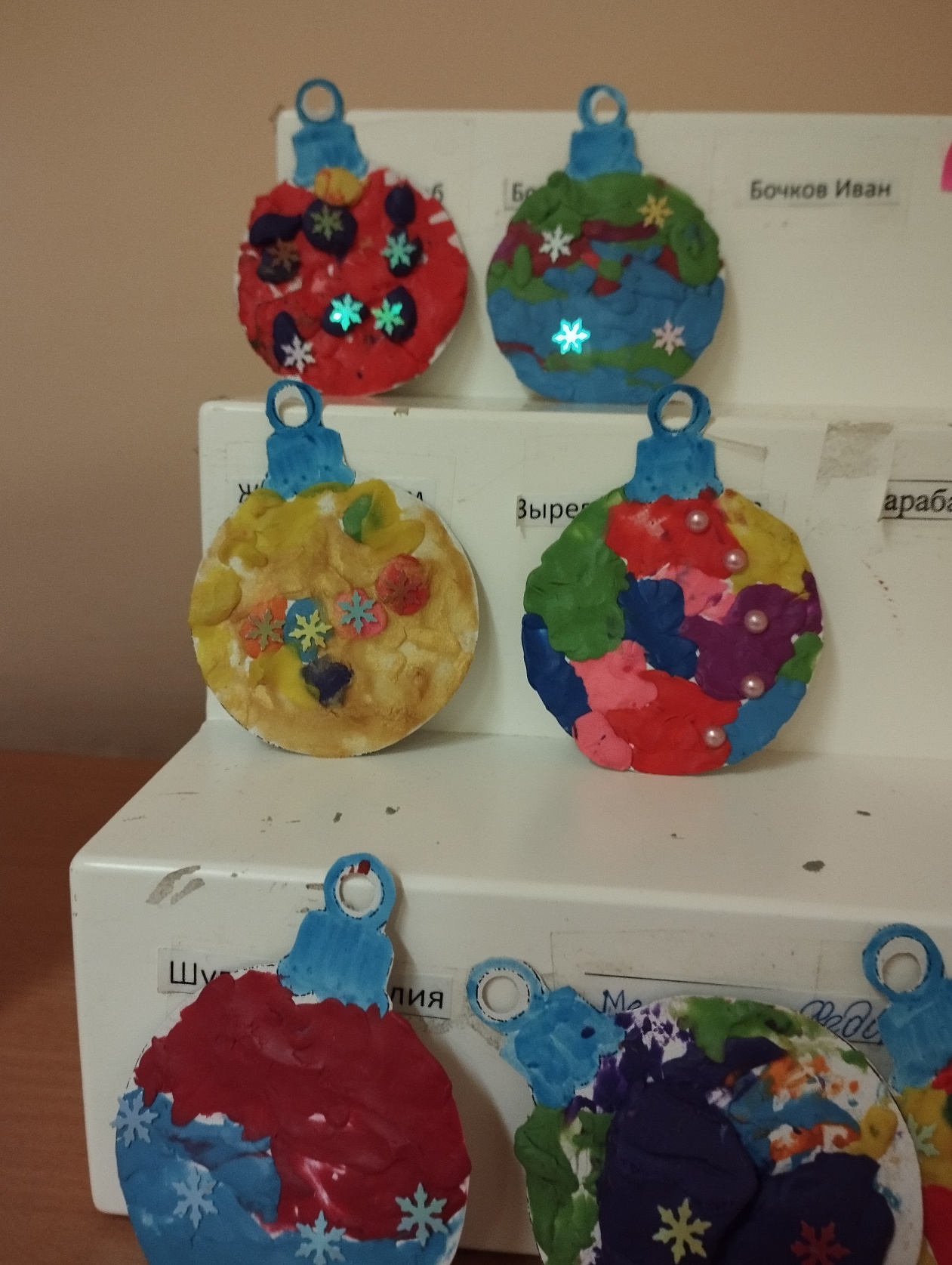 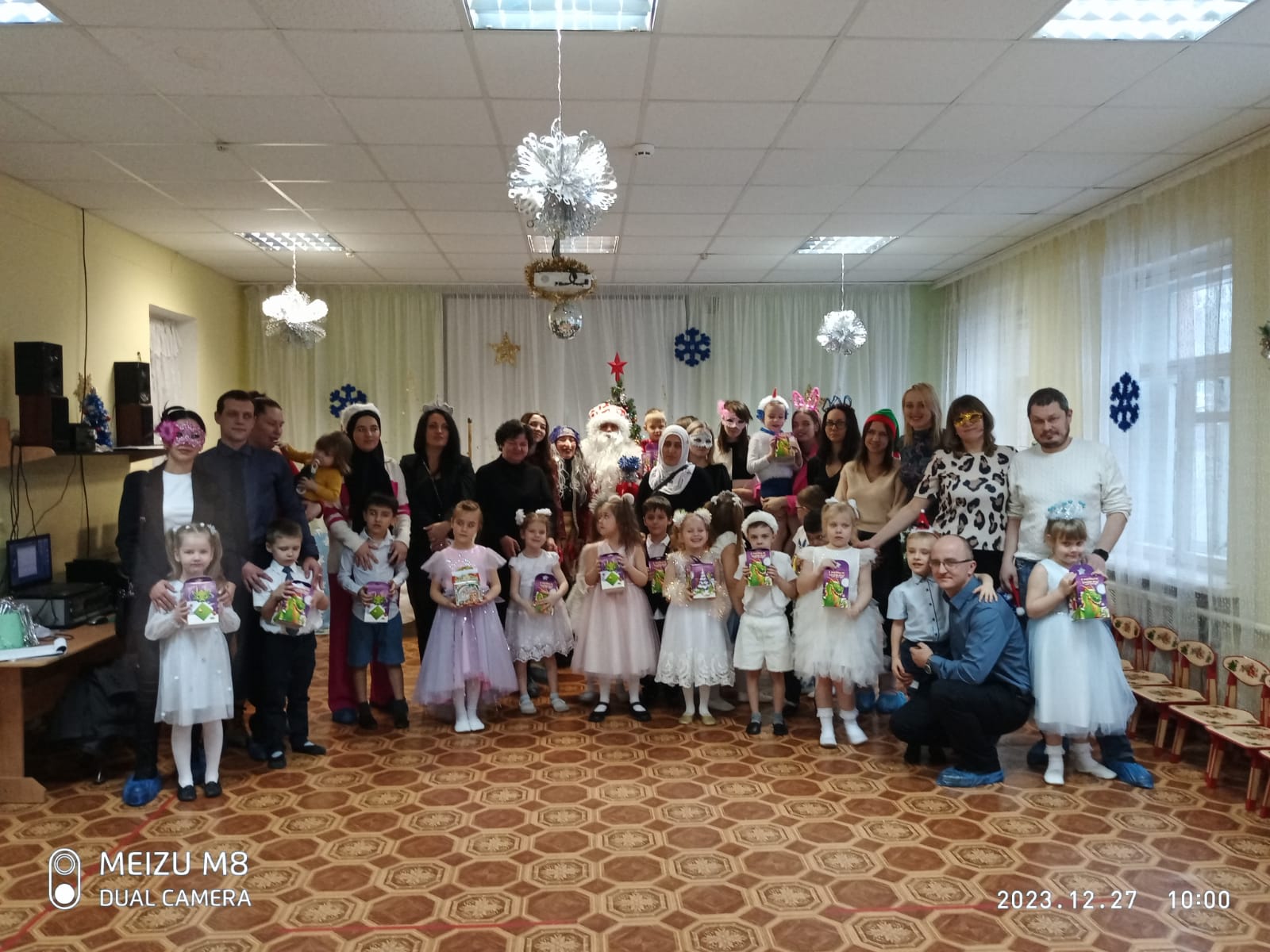 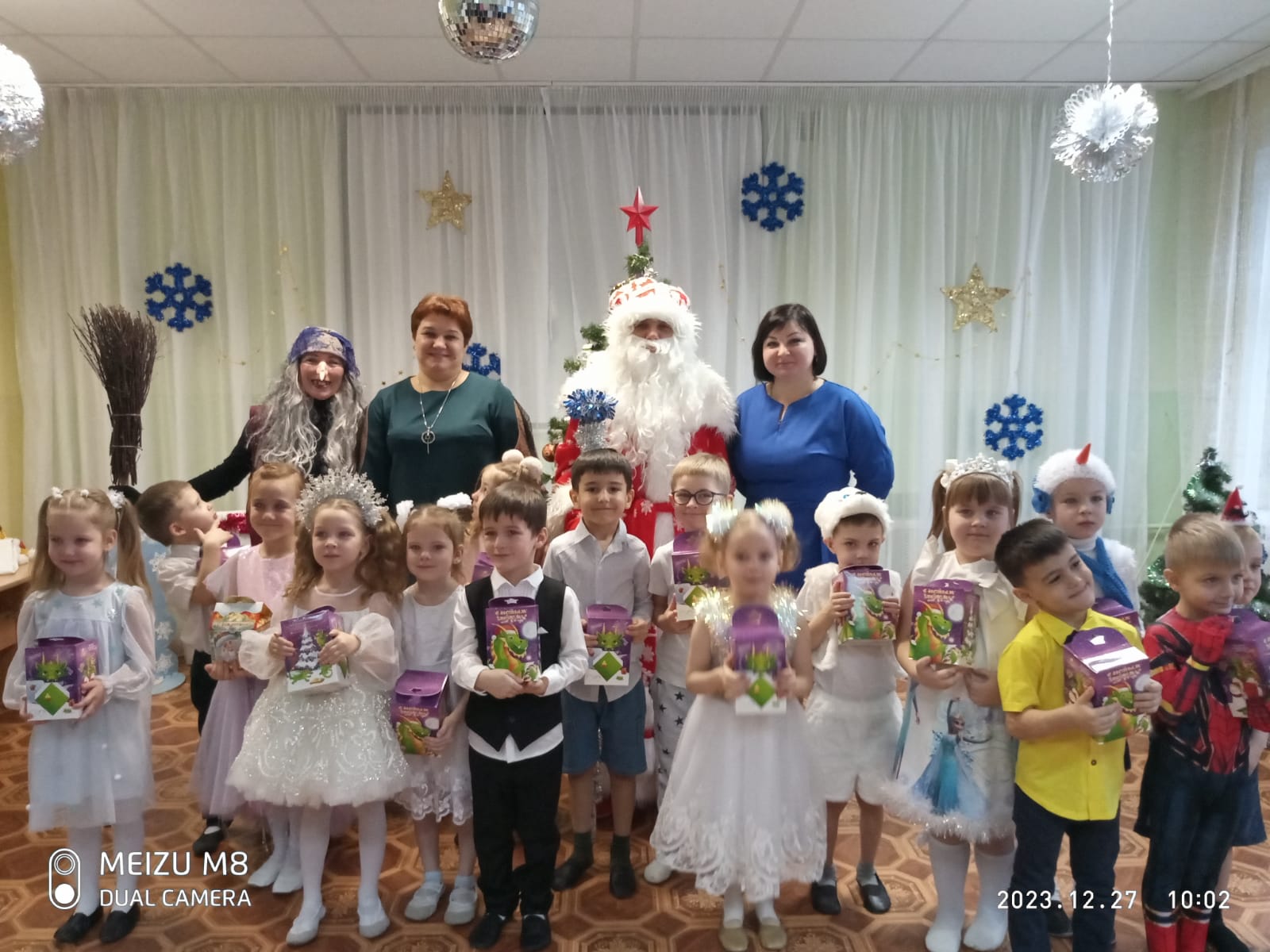 